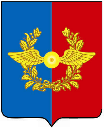 Российская ФедерацияИркутская областьУсольское районное муниципальное образованиеА Д М И Н И С Т Р А Ц И Я Городского поселенияСреднинского муниципального образованияП О С Т А Н О В Л Е Н И ЕОт 10.11.2020г.                               п. Средний                                           № 57Об утверждении основных направлений бюджетной и налоговой политики городского поселения Среднинского муниципальногообразования на 2021-2023 годы Руководствуясь ст.ст. 172, 184.2 Бюджетного кодекса Российской Федерации, ст.14 федерального закона "Об общих принципах организации местного самоуправления в Российской Федерации", ст.ст. 23, 47 Устава городского поселения Среднинского  муниципального образования, администрация П О С Т А Н О В Л Я Е Т: Утвердить основные направления бюджетной и налоговой политики на 2021- 2023 годы (Приложение N 1). Постановление главы городского поселения Среднинского муниципального образования от 30.12.2019 г. № 108 «Об утверждении основных направлений бюджетной и налоговой политики городского поселения Среднинского муниципального образования на 2020 – 2022 годы» признать утратившим силу с 01.01.2021 года.Опубликовать данное постановление в газете «Новости» и разместить на официальном сайте городского поселения Среднинского муниципального образования в информационно-телекоммуникационной сети Интернет http://srednyadm.ru.Настоящее постановление вступает в силу после дня официального опубликования, но не ранее 01.01.2021 года.Контроль за данным постановлением оставляю за собой.Глава городского поселения Среднинского муниципального образования                                В.Д. БарчуковПриложение №1    утверждено   постановлением                                                                                         Администрации   городского поселения Среднинскогомуниципального образования от 10.11.2020г. № 57Основные направления бюджетной и налоговой политикигородского поселения Среднинского муниципальногообразования на 2021-2023 годы. Основные направления бюджетной и налоговой политики городского поселения  Среднинского муниципального образования  на 2021 год и плановый период до 2023 года определены с учетом тенденции федерального и областного законодательства, в соответствии с требованиями Бюджетного кодекса Российской Федерации, положениях послания Президента Российской Федерации Федеральному Собранию Российской Федерации, положением о Бюджетном процессе в городском поселении Среднинского муниципального образования, утвержденным решением Думы городского поселения Среднинского муниципального образования от 30.09.2020 . № 122.Основными целями бюджетной и налоговой политики городского поселения Среднинского муниципального образования на 2021-2023 гг. являются:- содействие устойчивому социально-экономическому развитию городского поселения Среднинского муниципального образования;- обеспечение долгосрочной сбалансированности бюджета городского поселения Среднинского муниципального образования;- повышения уровня и качества жизни граждан; -  повышения эффективности и прозрачности муниципального управления;- осуществление бюджетных расходов, исходя из программно-целевых методов управления с усилением ответственности исполнителей муниципальных программ за результаты их реализации;- создание максимально благоприятных условий для развития малого и среднего предпринимательства; - улучшение условий жизни жителей Среднинского муниципального образования, адресное решение социальных проблем; - содействие повышению качества муниципальных услуг;- развитие конкуренции в сфере предоставления социальных услуг, в том числе за счет привлечения к их оказанию негосударственных организаций, прежде всего социально ориентированных некоммерческих организаций.Для достижения поставленных целей основными задачами бюджетной и налоговой политики городского поселения Среднинского муниципального образования являются:- повышение надежности прогноза социально-экономического развития городского поселения Среднинского муниципального образования на плановый период;- оптимизация бюджетного процесса через минимизацию внесения изменений в утвержденный бюджет поселения;- повышение эффективности размещения заказов на поставки товаров, выполнение работ и оказание услуг для нужд муниципального образования;- формирование благоприятной среды для предпринимательской и инвестиционной деятельности, которые объективно являются необходимой основой для увеличения доходов бюджета; - совершенствование механизмов муниципального финансового контроля;- достижение критериев эффективности и результативности бюджетных расходов;- финансово-экономическое обоснование решений, приводящих к новым расходным обязательствам с оценкой долгосрочных последствий для социально-экономического развития поселения.1. Политика в области доходов.Основными направлениями повышения эффективности в области формирования доходов бюджета городского поселения Среднинского муниципального образования являются:взаимодействие с налоговыми органами и иными территориальными подразделениями органов государственной власти, осуществляющими администрирование доходов, подлежащих зачислению в бюджет поселения, в целях увеличения собираемости доходов;повышение эффективности администрирования доходов, отнесенных к ведению органов местного самоуправления городского поселения Среднинского муниципального образования.2. Приоритеты бюджетных расходов.Исходя из сложившейся экономической ситуации, бюджетная политика в области расходов будет направлена на оптимизацию и повышение эффективности бюджетных расходов за счет:      - экономии бюджетных средств в связи с расширением спектра оказания муниципальных услуг;- оказания поддержки социально ориентированным некоммерческим организациям,- содействия развитию малого и среднего предпринимательства;-  сокращения расходов, не связанных с обеспечением социальных выплат и деятельностью объектов социальной инфраструктуры;- обеспечения адресности оказания мер социальной поддержки жителям муниципального образования;        -	усиления контроля и проведения анализа результативности использования средств.3. Особенности формирования отдельных направлений расходов бюджета городского поселения Среднинского муниципального образования и приоритеты бюджетных расходов.В соответствии с основной целью бюджетной политики на 2021-2023 годы приоритетами бюджетных расходов станут: выплата заработной платы; начисления на заработную плату; социальные выплаты; коммунальные услуги; арендная плата;-	взвешенный подход к увеличению и принятию новых расходных обязательств. Принятие решений по увеличению действующих и (или) установлению новых расходных обязательств должно производиться только в пределах имеющихся для их реализации финансовых ресурсов.- 	недопущение образования необоснованной кредиторской задолженности.		Исполнение бюджета городского поселения Среднинского муниципального образования должно осуществляться в рамках действующего законодательства Российской Федерации и в соответствии с Положением о бюджетном процессе в городском поселении Среднинского муниципального образования, сводной бюджетной росписью, кассовым планом исполнения бюджета городского поселения Среднинского муниципального образования на основе казначейской системы исполнения бюджета.4. Политика в области управления муниципальным долгом.Долговая политика будет направлена на недопущение появления муниципального долга и минимизации финансовых рисков.Основным направлением долговой политики поселения на среднесрочную перспективу является недопущение образования муниципального долга в случае стабильной экономической ситуации в поселении и исполнения полномочий в прежнем объеме.Политика в области формирования межбюджетных отношений.Формирование межбюджетных отношений будет проводиться в соответствии с законом Иркутской области «О межбюджетных трансфертах и нормативах отчислений доходов в местные бюджеты» и Главой 16 Бюджетного Кодекса РФ.Органы местного самоуправления Среднинского муниципального образования формируют межбюджетные отношения с органами местного самоуправления района. В целях повышения бюджетной дисциплины будут усилен контроль соблюдения требований Бюджетного кодекса РФ при формировании и исполнении бюджета поселения. 